Thank you for your interest in the NAC program.  You will be contacted regarding your application within a few weeks.  If you have questions call Margaret Siemion at (360) 417- 6402 or email msiemion@pencol.edu.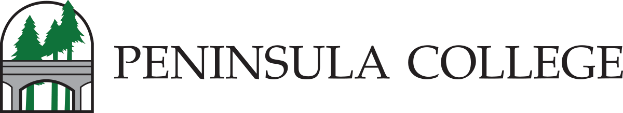 NURSING Assistant Program Application CHECK LISTNURSING Assistant Program Application CHECK LISTNURSING Assistant Program Application CHECK LISTNURSING Assistant Program Application CHECK LISTNURSING Assistant Program Application CHECK LISTApplication Instructions
Please fill out this application. Email the completed document to nvu@pencol.edu. You will be contacted regarding acceptance and the next steps to register for the course.Application Instructions
Please fill out this application. Email the completed document to nvu@pencol.edu. You will be contacted regarding acceptance and the next steps to register for the course.Application Instructions
Please fill out this application. Email the completed document to nvu@pencol.edu. You will be contacted regarding acceptance and the next steps to register for the course.Application Instructions
Please fill out this application. Email the completed document to nvu@pencol.edu. You will be contacted regarding acceptance and the next steps to register for the course.Application Instructions
Please fill out this application. Email the completed document to nvu@pencol.edu. You will be contacted regarding acceptance and the next steps to register for the course.STEP 1 Applicant demographic InformationSTEP 1 Applicant demographic InformationSTEP 1 Applicant demographic InformationSTEP 1 Applicant demographic InformationSTEP 1 Applicant demographic InformationWhat Class dates are you applying for?What Class dates are you applying for?What Class dates are you applying for?What Class dates are you applying for?What Class dates are you applying for?Full Name:Full Name:Full Name:Full Name:Full Name:Peninsula College Student ID Number:Peninsula College Student ID Number:Peninsula College Student ID Number:Peninsula College Student ID Number:Peninsula College Student ID Number:Current address:Current address:Current address:Current address:Current address:City:State:State:ZIP Code:ZIP Code:Home Phone:Cell Phone:Cell Phone:Work Phone:Work Phone:Email Address:Email Address:Email Address:Email Address:Email Address:I have a High School Diploma or GEDI have a High School Diploma or GEDYes Yes No I am a pre-nursing student.I am a pre-nursing student.Yes Yes No STEP 2 required immunizationsSTEP 2 required immunizationsSTEP 2 required immunizationsTB Skin Test. This can be a 2 tiered test – allot sufficient time. This will be an annual requirement. Must be valid through clinical.If no history or more than 12 months since last TST → 2 step TST ORIf negative TB Test within 12 months → one step TST ORIf positive TB → F/U by healthcare provider (chest X-ray, symptoms check and possible treatment) may need to complete health questionnaireIf history of positive TB → provide proof of chest X-ray and negative symptom check ORIf history of BCG vaccine → QFT. If negative → OK; If positive → do Chest X-RayYes Yes Influenza – During influenza season only, influenza immunization required. Yes No The nursing assistant course requires no further vaccine, however, it is strongly recommended that you have the Hepatitis B series, Measles, Mumps, Rubella, Varicella and a Tdap.  Working in the healthcare field you may have exposure to these illnesses. If you are a pre-nursing student taking this course you will need them for that program also and they are lifetime – refer to the clinical passport posted on the website.  No Upon acceptance into the program you will be required to complete a
BACKGROUND CHECK CLEARANCEComplete a background check from the Washington State Patrol: http://www.wsp.wa.gov/crime/chrequests.htm   